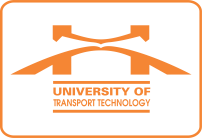 Ngày, thángThời gianĐịa điểm - Nội dungChủ trìThứ Hai07/8SángThứ Hai07/8ChiềuThứ Ba08/8Sáng
8h30Nội dung: Họp xét duyệt kinh phí đề tài NCKH cấp Trường 2016-2017.Thành phần: PHT Long; Ô Trinh, Ô Hiếu (KHCN-HTQT); B Thủy (TCKT).Địa điểm: Phòng họp tầng 3, Nhà H3.PHT Khiêm Thứ Ba08/8Chiều
14h00Nội dung: Làm việc với Viện Chiến lược GTVT. Thành phần: B Hiền, B Vân (P.KHCN-HTQT), B Sao (Khoa KTVT).Địa điểm: Phòng họp tầng 2 Nhà H1.PHT Khiêm Thứ Tư09/8SángThứ Tư09/8ChiềuThứ Năm10/8Sáng8h00
(cả ngày)Nội dung: Dự Đại hội BCH ĐTN nhiệm kỳ… (Đang update).Thành phần: Theo giấy mời.Địa điểm: HT lớn CSĐT Hà Nội.ĐTNThứ Năm10/8ChiềuThứ Sáu11/8Sáng8h00Nội dung: Lễ Bế giảng và trao Bằng tốt nghiệp CSĐT Hà Nội. Phòng Công tác sinh viên chuẩn bị nội dung và cùng dự.Thành phần: PHT Long; Bà Sao (CĐ), Ô Ánh (ĐTN), Trưởng các phòng, Thư viện; Lãnh đạo các Khoa, Trung tâm và các Bộ môn, GVCN-CVHT có sinh viên tốt nghiệp.Địa điểm: HT lớn CSĐT Hà Nội.HT Thứ Sáu11/8Sáng8h00Nội dung: Dự Hội nghị tổng kết năm học 2016-2017 và phương hướng nhiệm vụ năm học 2017-2018 khối ĐH.Thành phần: Ô Hùng (CT HĐT), PHT Khiêm, Ô Lâm (ĐT).Địa điểm: Hội trường C2 Trường Đại học Bách Khoa Hà Nội, số 01 Đại Cồ Việt, Hà NộiBộ trưởng Bộ GDĐT Thứ Sáu11/8ChiềuThứ Bảy12/8SángThứ Bảy12/8Chiều14h00Nội dung: Dự Hội nghị Tổng kết công tác năm học 2016 – 2017- Khoa Khoa học cơ bản.Thành phần: Hiệu trưởng; Mời dự: BGH, Ô Lâm (Đào tạo), Ô Hùng (Chủ tịch HĐT), Ô Thế Anh (KT-ĐBCLĐT), Ô Sơn (Vĩnh Yên), Ô Long (Thái Nguyên), cán bộ, giảng viên Khoa KHCB không có giờ lên lớp.  Địa điểm: Phòng họp trực tuyến CSĐT Vĩnh Yên.Khoa KHCBChủ nhật13/8SángChủ nhật13/8Chiều